¡QUÉ DESPISTE!. 1ª EVALUCACIÓNLa evaluación constituye un proceso fundamental en la práctica educativa. A través de ella podemos no sólo recoger informaciones útiles, sino realizar también juicios de valor necesarios para la orientación y para la toma de decisiones al proceso de aprendizaje.	Es también un buen momento para la reflexión grupal y personal. Por eso, tienes que aprovechar para hacer una valoración de tu rendimiento educativo durante este primer trimestre y, junto con tus compañeros, analizar la marcha del grupo y revisar el cumplimiento de los acuerdos tomados. Tampoco debes olvidar que un grupo cohesionado y bien organizado facilita el aprendizaje de sus miembros y contribuye a la eliminación de tensiones y conflictos.	No caben ya los despistes ni los descuidos de principio de curso. Disponte a hacerlo bien, seriamente y con la firme convicción de que te ayudará a mejorar tus resultados académicos.	Por eso, debes pretender:Desarrollar en ti y en tus compañeros de grupo un juicio crítico y razonado sobre el trabajo realizado durante el primer trimestre.Analizar el proceso de aprendizaje que has seguido, a fin de que estés capacitado para adoptar las medidas adecuadas para superar las dificultades encontradas.Reflexionar, tanto en grupo como individualmente, sobre la metodología de estudio que llevamos a cabo.	En esta actividad de autoevaluación la debes hacer de forma de forma personal y con la mayor seriedad posible. En ella vas a analizar no sólo tu propio proceso de aprendizaje, sino también todos aquellos aspectos relacionados directa o indirectamente con tu estudio en general.Realiza los cálculos, anota el resultado y rodea de rojo la opción que te corresponda: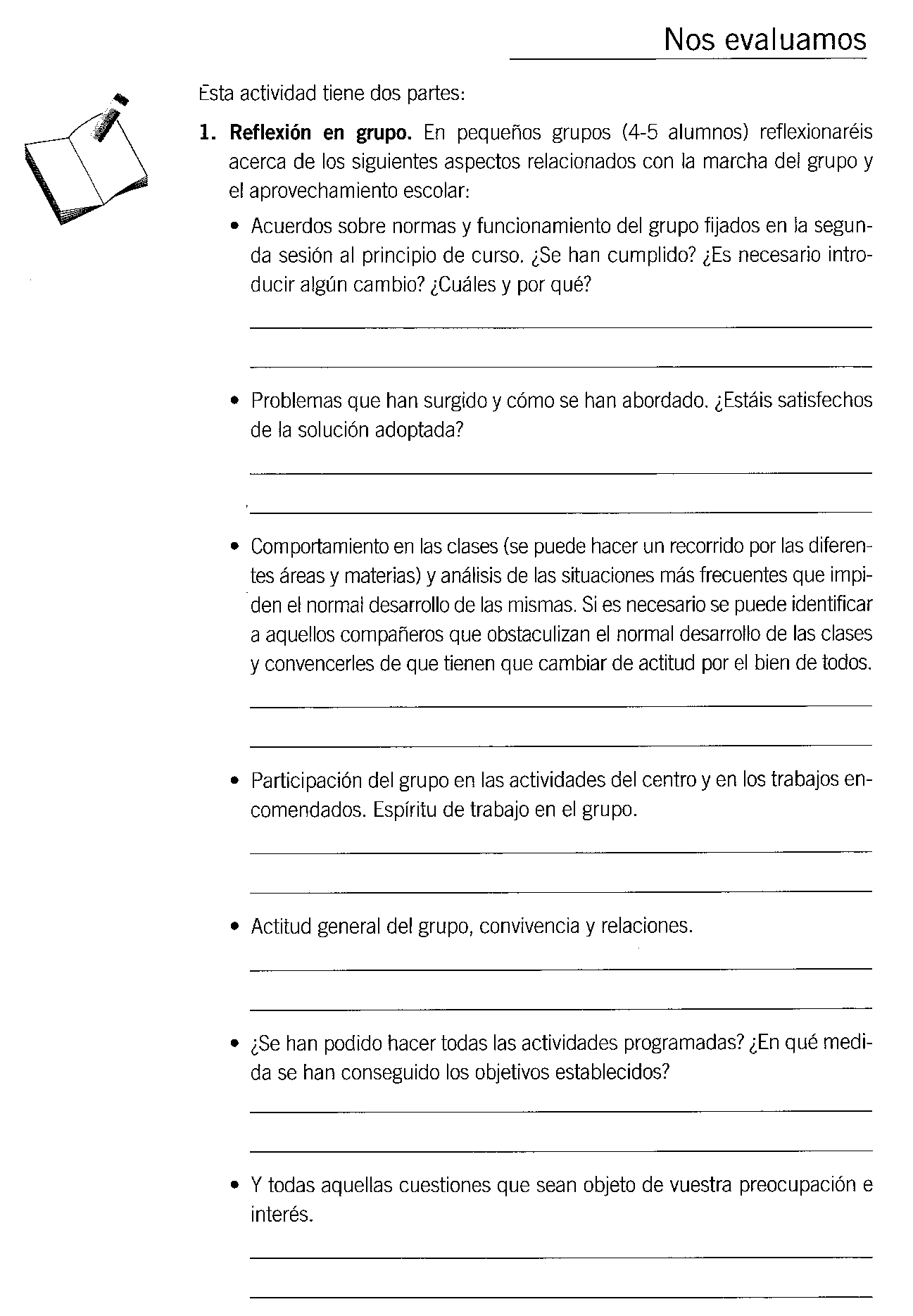 Cada grupo recoge los acuerdos tomados y los anota aquí:2.- Propuestas de grupo. Reunidos en gran grupo, se procede a la puesta en común. Cada coordinador va exponiendo los acuerdos y conclusiones a que ha llegado su respectivo grupo. El delegado y subdelegado los recogerán por orden y, tras una breve discusión o aclaración, se plasmarán en unas propuestas y sugerencias para la sesión de evaluación.Estas propuestas y acuerdos servirán para la toma de medidas que se llevará a cabo en la sesión de tutoría siguiente, después de la evaluación en la sesión “Hablamos de nuestras cosas”, y que implicará a todo el grupo de clase.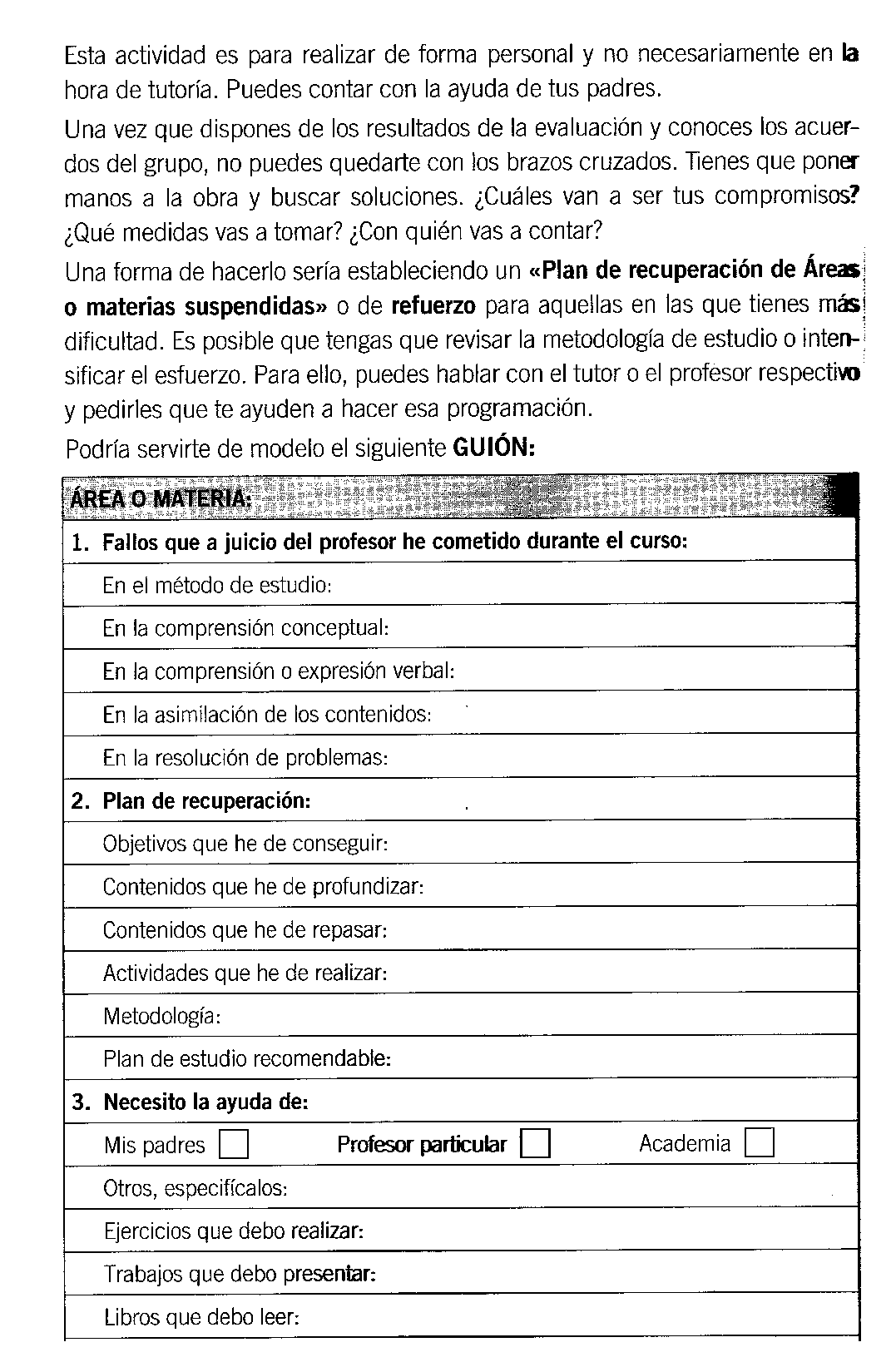 MMMRBMB1.Mi capacidad lectora123452.Mi nivel de comprensión.123453.Mi nivel de expresión escrita.123454.Mi nivel de expresión oral.123455.Mi nivel de ortografía.123456.Mi riqueza de vocabulario.123457.Mi capacidad de razonamiento.123458.Mi capacidad de memorizar.123459.Mi atención en clase.1234510.Mi capacidad de concentración.1234511.Motivación e interés por el estudio.1234512.Tiempo dedicado a estudio en casa.1234513.Organización y distribución del tiempo.1234514.Resolución de problemas.1234515.Toma de apuntes y notas en clase1234516.Presentación y realización de trabajos1234517.Preparación de exámenes y controles1234518.Mi participación en las actividades del grupo1234519.Mis relaciones con los compañeros/as1234520.Mis relaciones con los profesores/as1234521.El esfuerzo realizado en el trimestre1234522.Mi comportamiento y actitud en clase12345        Debes replantearte el trabajo que has realizado a lo largo del trimestre pues hay dificultades, problemas y deficiencias que tienes que abordar de inmediato.Estás en el buen camino.¡Enhorabuena!Sigue así.